LCLS2 Bend Magnet 0.788D11.50 Alignment Engineering GroupL204538SN 26January 12, 2018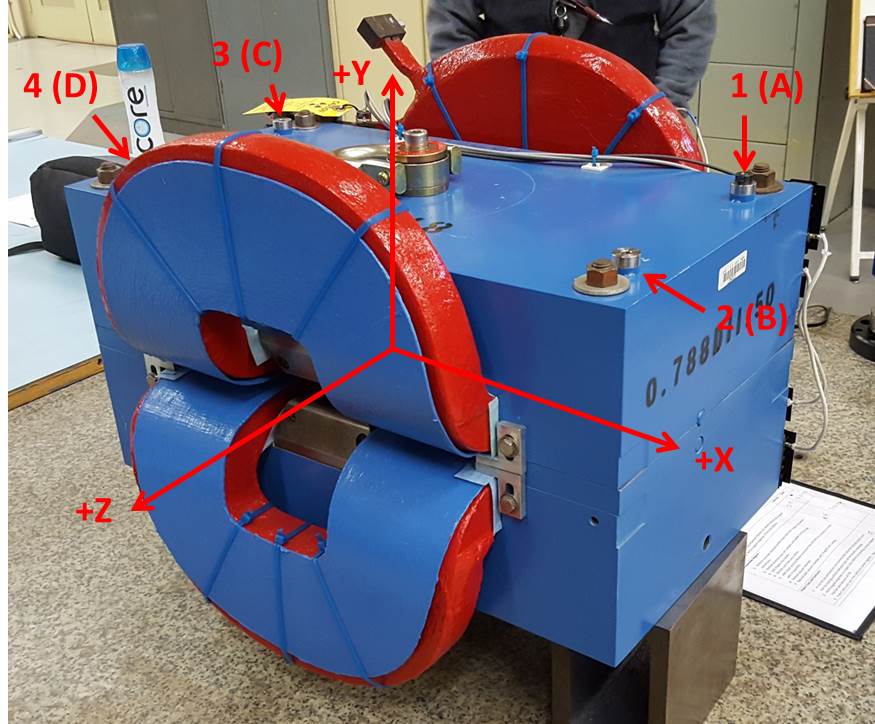 Numbered tooling balls are a 1 inch offset, lettered tooling balls are a 0.3125 inch offset.  All units are inches.  Coordinates are to the Mechanical Center of the Poles.Pole gap = 0.796 inches at origin (0,0,0).Tooling BallZ (in)X (in)Y (in)TBA-3.4429.4976.222TBB3.4599.5066.221TBC-3.451-9.4936.228TBD3.444-9.4906.228TB1-3.4479.4956.909TB23.4619.5056.908TB3-3.453-9.4946.916TB43.447-9.4916.915